导师简介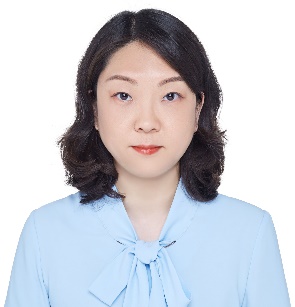 姓名张方博性别女学历博士职称副研究员导师类别硕士生导师所属部门整合中药学中心研究方向中药药理学电子邮箱fbzhang@icmm.ac.cn导师简介中国医学科学院&北京协和医学院医学博士学位，2015年赴美国宾夕法尼亚立大学Milton S. Hershey医学中心访问交流一年。现主要从事中药抗心脑血管疾病的药效筛选和机制研究。主持和参与国家青年科学基金、国家科技支撑计划、国家自然科学基金面上项目和科技部重大新药创制等多项课题。发表学术论文40余篇，其中SCI收录18篇。授权国家发明专利1项，获计算机软件著作权3项，参编著作1部。获中国中西医结合学会科学技术奖一等奖2项和三等奖1项，中国中医科学院科学技术奖二等奖2项，中国中医科学院中药研究所2020年度抗疫优秀奖。任Evidence-Based Complementary and Alternative Medicine杂志审稿专家。主要研究方向：心脑血管药理学，中药复方药效物质基础和作用机制中国医学科学院&北京协和医学院医学博士学位，2015年赴美国宾夕法尼亚立大学Milton S. Hershey医学中心访问交流一年。现主要从事中药抗心脑血管疾病的药效筛选和机制研究。主持和参与国家青年科学基金、国家科技支撑计划、国家自然科学基金面上项目和科技部重大新药创制等多项课题。发表学术论文40余篇，其中SCI收录18篇。授权国家发明专利1项，获计算机软件著作权3项，参编著作1部。获中国中西医结合学会科学技术奖一等奖2项和三等奖1项，中国中医科学院科学技术奖二等奖2项，中国中医科学院中药研究所2020年度抗疫优秀奖。任Evidence-Based Complementary and Alternative Medicine杂志审稿专家。主要研究方向：心脑血管药理学，中药复方药效物质基础和作用机制中国医学科学院&北京协和医学院医学博士学位，2015年赴美国宾夕法尼亚立大学Milton S. Hershey医学中心访问交流一年。现主要从事中药抗心脑血管疾病的药效筛选和机制研究。主持和参与国家青年科学基金、国家科技支撑计划、国家自然科学基金面上项目和科技部重大新药创制等多项课题。发表学术论文40余篇，其中SCI收录18篇。授权国家发明专利1项，获计算机软件著作权3项，参编著作1部。获中国中西医结合学会科学技术奖一等奖2项和三等奖1项，中国中医科学院科学技术奖二等奖2项，中国中医科学院中药研究所2020年度抗疫优秀奖。任Evidence-Based Complementary and Alternative Medicine杂志审稿专家。主要研究方向：心脑血管药理学，中药复方药效物质基础和作用机制中国医学科学院&北京协和医学院医学博士学位，2015年赴美国宾夕法尼亚立大学Milton S. Hershey医学中心访问交流一年。现主要从事中药抗心脑血管疾病的药效筛选和机制研究。主持和参与国家青年科学基金、国家科技支撑计划、国家自然科学基金面上项目和科技部重大新药创制等多项课题。发表学术论文40余篇，其中SCI收录18篇。授权国家发明专利1项，获计算机软件著作权3项，参编著作1部。获中国中西医结合学会科学技术奖一等奖2项和三等奖1项，中国中医科学院科学技术奖二等奖2项，中国中医科学院中药研究所2020年度抗疫优秀奖。任Evidence-Based Complementary and Alternative Medicine杂志审稿专家。主要研究方向：心脑血管药理学，中药复方药效物质基础和作用机制